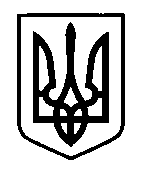 УКРАЇНАПрилуцька міська радаЧернігівська областьУправління освіти Про підсумки перевірки книг записів наслідків внутрішкільного контролю директорів ЗНЗ  Відповідно до п.  5.2  наказу управління освіти від 10.01.2017 №5 «Про організацію внутрішкільного  контролю  в ЗОШ І-ІІІ ступенів №9,10, 13 імені   Святителя Іоасафа Белгородського» у червні місяці поточного року  головним спеціалістом управління освіти Колошко О.П. було здійснено перевірку ведення книг записів наслідків внутрішкільного контролю директорами ЗНЗ.У ході перевірки встановлено наступне: директори загальноосвітніх навчальних закладів ведуть книги записів наслідків внутрішкільного контролю у довільній формі. Всі книги, крім книги директора ЗОШ І-ІІІ ступенів №10 Правосуда О.М., пронумеровано та прошнурувано. У книзі директора гімназії №5 імені Віктора Андрійовича Затолокіна Бурлаку Н.О. нумерація  зроблена олівцем. Директор ЗОШ І-ІІІ ступенів №7 Зуб В.В. веде книгу у електронному вигляді  з послідуючим роздрукуванням, директори ЗОШ І-ІІІ ступенів №№ 2,3,6,9 (Хомич В.Ф., Самусенко О.М., Колесник О.М., Симоненко Н.П.) ведуть записи у книгах з друкованими основами.Обґрунтованими висновками за підсумками відвіданих занять вирізняються книги записів наслідків внутрішкільного контролю директорів гімназій №№1,5, ЗОШ І-ІІІ ступенів №№2,7,9,14 та НВК №15 (відповідно Рогальова О.Г., Бурлаку Н.О., Хомич В.Ф., Зуб В.В., Симоненко Н.П., Ященко Л.В., Веремієнко С.А.).Директори ЗНЗ, крім директорів ЗОШ І-ІІІ ступенів №№3,10 (Самусенко О.М., Правосуд О.М.), у своїх книгах записів наслідків внутрішкільного контролю обліковують інші види перевірок, що проводяться  протягом навчального року: директор гімназії №1 імені Георгія Вороного Рогальова О.Г.,  ЗОШ І-ІІІ ступенів №7,9 (Зуб В.В., Симоненко Н.П.) аналізують стан ведення класних журналів; директори ЗОШ І-ІІІ ступенів №2,9 (Хомич В.Ф., Симоненко Н.П.) обліковують стан перевірки календарних планів учителів-предметників; директор гімназії №5 імені Віктора Андрійовича Затолокіна Бурлаку Н.О. фіксує стан відвідування учнями навчальних занять та стан ведення  документації навчальних кабінетів за які здійснюється доплата; директори ЗОШ І-ІІІ ступенів №3,9,13 та спеціалізованої школи І-ІІІ ступенів  з поглибленим  вивченням інформаційних технологій №6 (Самусенко О.М., Симоненко Н.П., Ходюк Я.В., Колесник О.В.,) контролюють стан підготовки та проведення  державної підсумкової атестації; директори ЗОШ І-ІІІ ступенів №13,14 та НВК №15 (Ходюк Я.В., Ященко Л.В., Веремієнко С.А.) тримаютьу полі зору стан відвідування учнями груп продовженого дня.Контроль за здійсненням навчально-виховного процесу -  основне завдання директора загальноосвітнього навчального закладу, цьому має відводитися основна частина робочого часу керівника. Основною проблемою директорів ЗНЗ міста, як видно із записів у книгах обліку наслідків внутрішкільного контролю, є те, що частина педагогічних працівників випадає із поля зору директора.Виходячи з вище викладеного,НАКАЗУЮ:Відмітити належне ведення книги записів наслідків внутрішкільного контролю директорами ЗОШ І-ІІІ ступенів №2,9 та НВК №15 (Хомич В.Ф., Симоненко Н.П., Веремієнко С.А.). Звернути увагу  на недостатній контроль за здійсненням навчально-виховного процесу ( за підсумками аналізу ведення книг записів наслідків внутрішкільного контролю) директорами ЗОШ І-ІІІ ступенів №№3,10 (Самусенко О.М., Правосуд О.М.).Директорам загальноосвітніх навчальних закладів:3.1  Посилити  роботу по здійсненню внутрішкільного контролю та веденню книг записів наслідків внутрішкільного контролю.                                                                                  Постійно.  Запровадити з 01.09.2017 року ведення книг записів наслідків внутрішкільного контролю з друкованою основою.  З 01.09.2017 року Контроль за виконанням наказу покласти на головного спеціаліста управління освіти Колошко О.П.В.о начальника  управління освіти					В.Г. ХОДЮК	29 червня  2017 р.НАКАЗм. Прилуки№247№ з/пПІП директора% педагогічних працівників охоплених контролем протягом навчального рокуКількість відвіданих заходівпротягом навчального року1Рогальова О.Г., гімназія №1412042Хомич В.Ф., ЗОШ №2631003Самусенко О.М., ЗОШ №357734Бурлаку Н.О., гімназія №543735Колесник О.М., СШ №644776Зуб В.В., ЗОШ №7221547Симоненко Н.П., ЗОШ №9931908Правосуд О.М., ЗОШ №1063359Пилипенко Т.В., ЗОШ №12524510Ходюк Я.В., ЗОШ №13819711Ященко Л.В., ЗОШ №14609812Веремієнко С.А., НВК №1510038